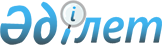 О снятии ограничительных мероприятий и признании утратившим силу решения акима Алаботинского сельского округа Тайыншинского района Северо-Казахстанской области от 9 июня 2021 года № 13 "Об установлении ограничительных мероприятий"Решение акима Алаботинского сельского округа Тайыншинского района Северо-Казахстанской области от 24 сентября 2021 года № 27. Зарегистрировано в Министерстве юстиции Республики Казахстан 27 сентября 2021 года № 24526
      В соответствии со статьей 27 Закона Республики Казахстан "О правовых актах", подпунктом 8) статьи 10-1 Закона Республики Казахстан "О ветеринарии", на основании представления главного государственного ветеринарно-санитарного инспектора Тайыншинского района от 26 июля 2021 года № 15-40/159, РЕШИЛ:
      1. Снять ограничительные мероприятия в связи с завершением комплекса ветеринарных мероприятий по ликвидации очага болезни бешенства установленные на территории товарищества с ограниченной ответственностью "Племзавод Алабота", расположенного в селе Аккудук Алаботинского сельского округа Тайыншинского района Северо-Казахстанской области.
      2. Признать утратившим силу решение акима Алаботинского сельского округа Тайыншинского района Северо-Казахстанской области от 9 июня 2021 года № 13 "Об установлении ограничительных мероприятий" (зарегистрировано в Реестре государственной регистрации нормативных правовых актов под № 23006).
      3. Контроль за исполнением настоящего решения оставляю за собой.
      4. Настоящее решение вводится в действие со дня его первого официального опубликования.
					© 2012. РГП на ПХВ «Институт законодательства и правовой информации Республики Казахстан» Министерства юстиции Республики Казахстан
				
      Аким Алаботинского сельского округа 

Е. Калиакпаров
